คู่มือการใช้งานในส่วนของ Template อัตโนมัติสำหรับทำเล่มรายงานวิจัย/หนังสือ/ตำรา ทำหน้าที่ในส่วนของการแก้ไข สารบัญทั้งหมดขึ้นมาใหม่ โดยจะมีวิธีการปรับปรุงสารบัญโดยอัตโนมัติในหัวข้อต่าง ๆ ดังนี้ เช่น ชื่อบท ชื่อรูป และชื่อตาราง เป็นต้น 1. การใช้งาน Template เพื่อการปรับปรุงเฉพาะหมายเลข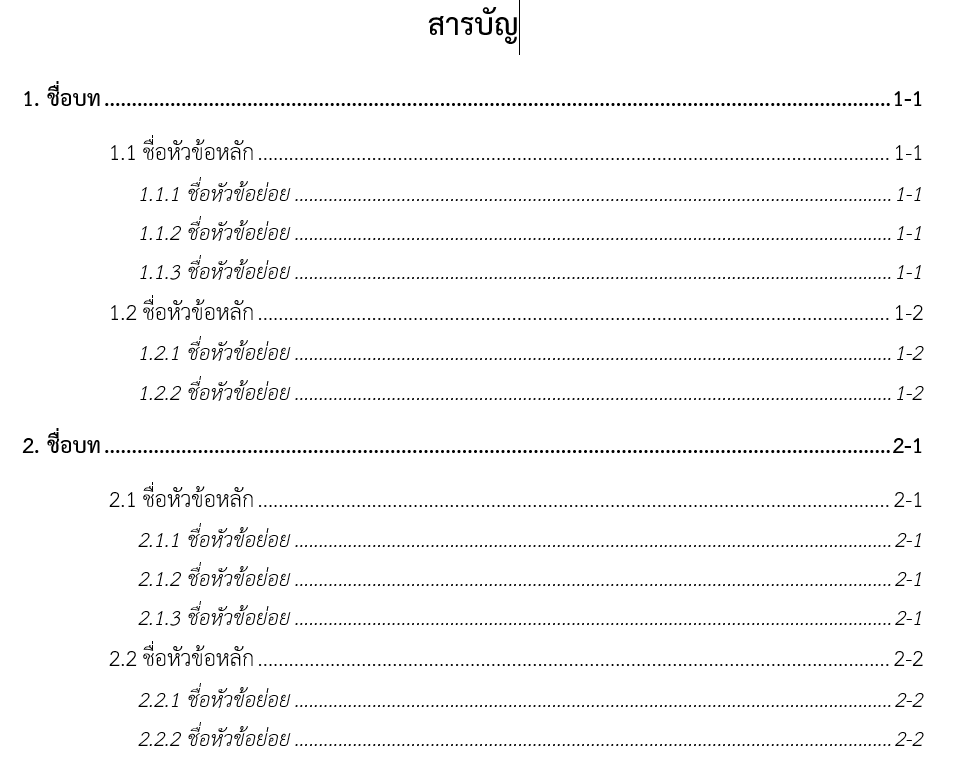 รูปตัวอย่าง 1.1 สารบัญเดิมก่อนที่จะทำการปรับปรุงหมายเลขหน้า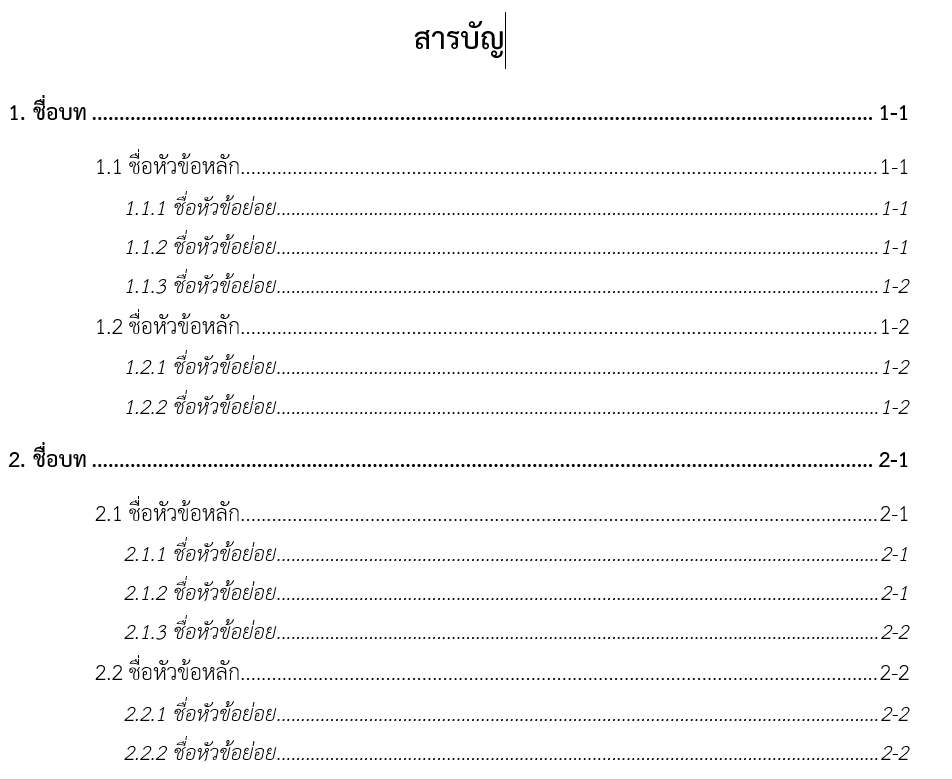 รูปตัวอย่าง 1.2 สารบัญที่ทำการปรับปรุงหมายเลขหน้าแล้วคลิกขวาที่สารบัญจะขึ้น pop up เมนูให้เลือกที่เมนู “Update Field” เพื่อปรับปรุงข้อมูลดังรูปที่ 1.3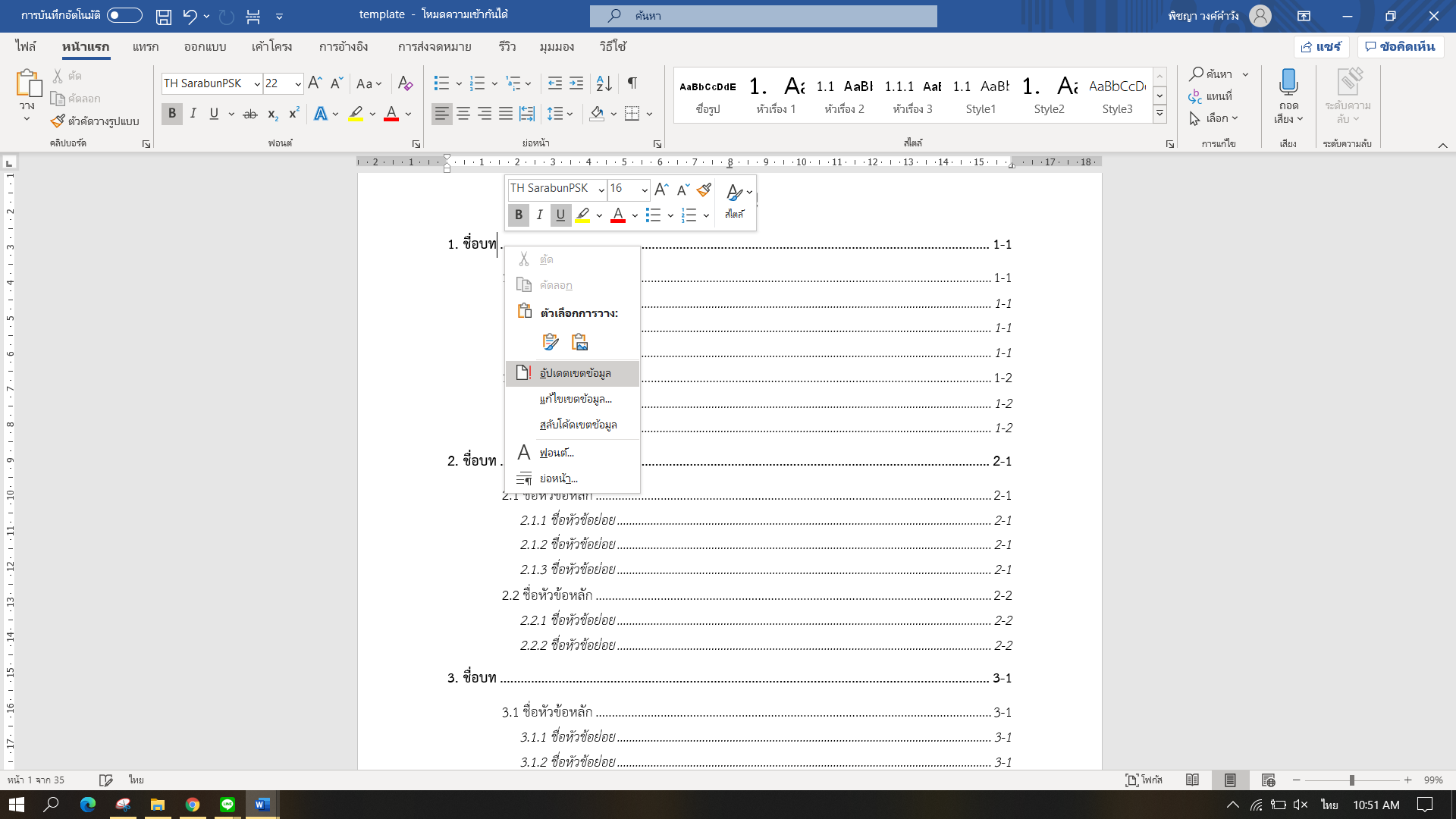 รูปตัวอย่าง 1.3 การเลือกปรับปรุงข้อมูลสารบัญ	1.2 จากนั้นจะแสดง pop up ให้เลือกว่าต้องการปรับปรุงสารบัญแบบใดโดยมีให้เลือก 2 แบบคือปรับปรุงเฉพาะหมายเลขหน้าเท่านั้น (Update page numbers only) คือปรับปรุงเฉพาะหมายเลขหน้าไม่ปรับปรุงเนื้อหากรณีทีมีการเพิ่มเนื้อหาหรือตารางใหม่เข้ามาก็จะไม่มีการเพิ่มเข้ามาในสารบัญปรับปรุงตาราง (Update entire table)  คือปรับปรุงทั้งเลขหน้าและเนื้อหาถ้ามีการเพิ่มเนื้อหา รูปภาพ หรือตารางเข้ามาใหม่ก็จะเพิ่มเข้ามาในสารบัญด้วยทำการเลือก Update page numbers only เพื่อต้องการอัปเดตเฉพาะหมายเลขเท่านั้น ดังรูปที่ 1.4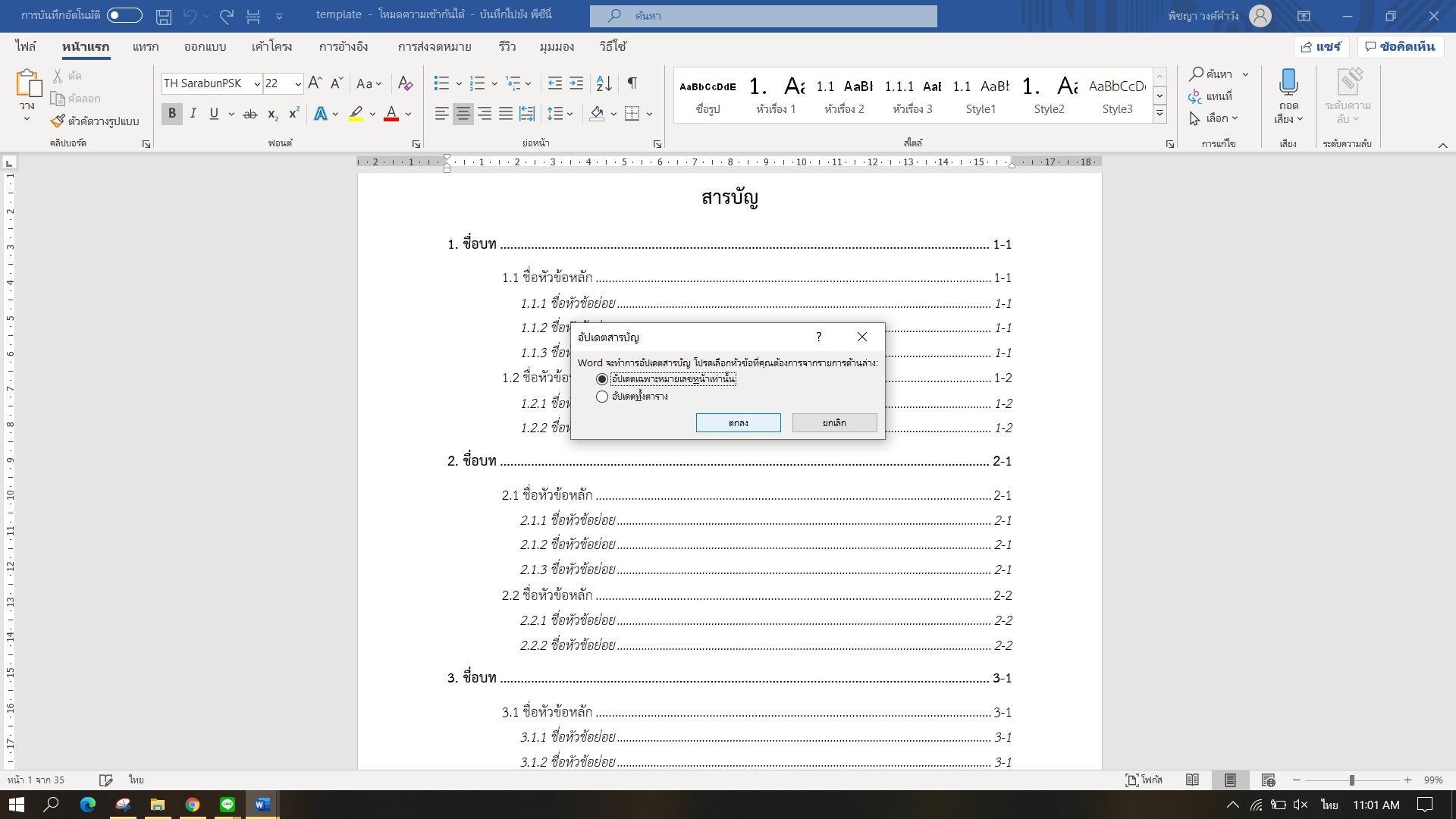 รูปตัวอย่าง 1.4 ตัวเลือกการปรับปรุงสารบัญเฉพาะหมายเลข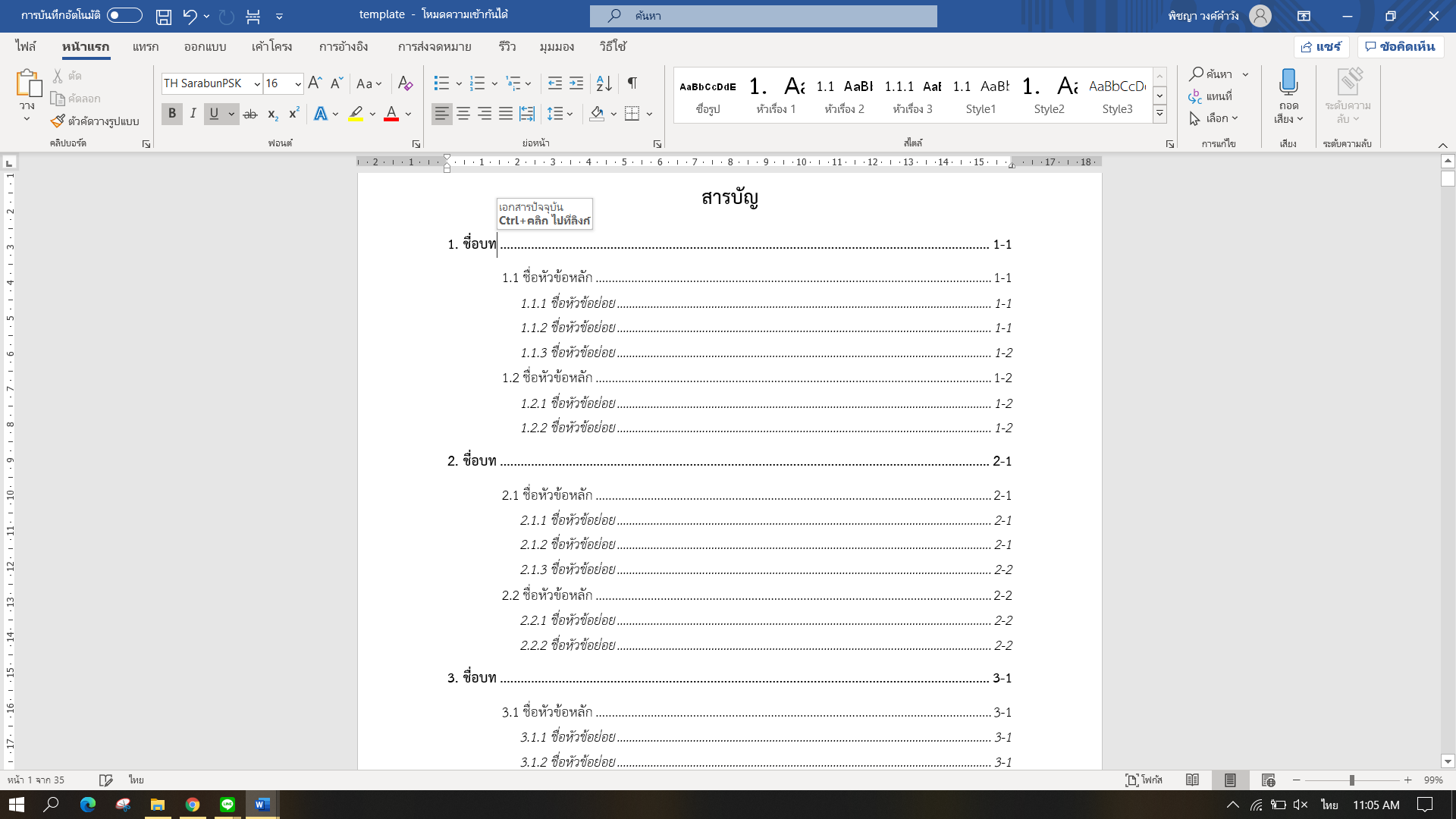 รูปตัวอย่าง 1.5 การปรับปรุงหมายเลขสารบัญอัตโนมัติ2. การใช้งาน Template เพื่อการปรับปรุงทั้งเลขหน้าและเนื้อหา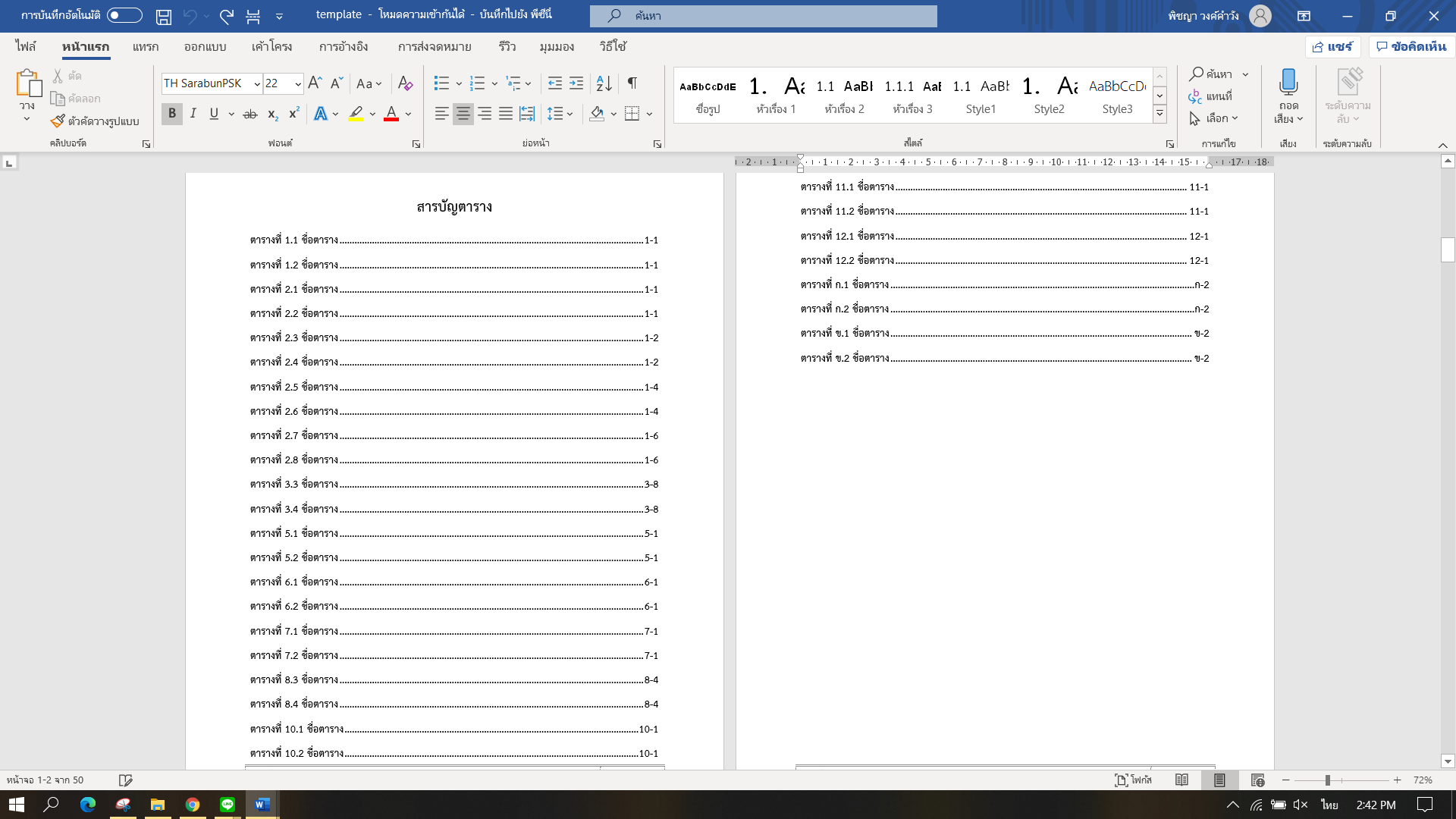 รูปตัวอย่าง 2.1 สารบัญตารางเดิมก่อนที่จะทำการปรับปรุงทั้งเนื้อหาและเลขหน้า  2.1 คลิกขวาที่สารบัญจะขึ้น pop up เมนูให้เลือกที่เมนู “Update Field” เพื่อปรับปรุงข้อมูลดังรูปที่ 1.3 	 2.2 ทำการเลือก Update entire table เพื่อต้องการปรับปรุงทั้งเลขหน้าและเนื้อหาถ้ามีการเพิ่มเนื้อหา รูปภาพ หรือตารางเข้ามาใหม่ก็จะเพิ่มเข้ามาในสารบัญเมื่อคลิกดังรูปที่ 2.2 เอกสารจะทำการปรับปรุงทันที
ดังรูปที่ 2.3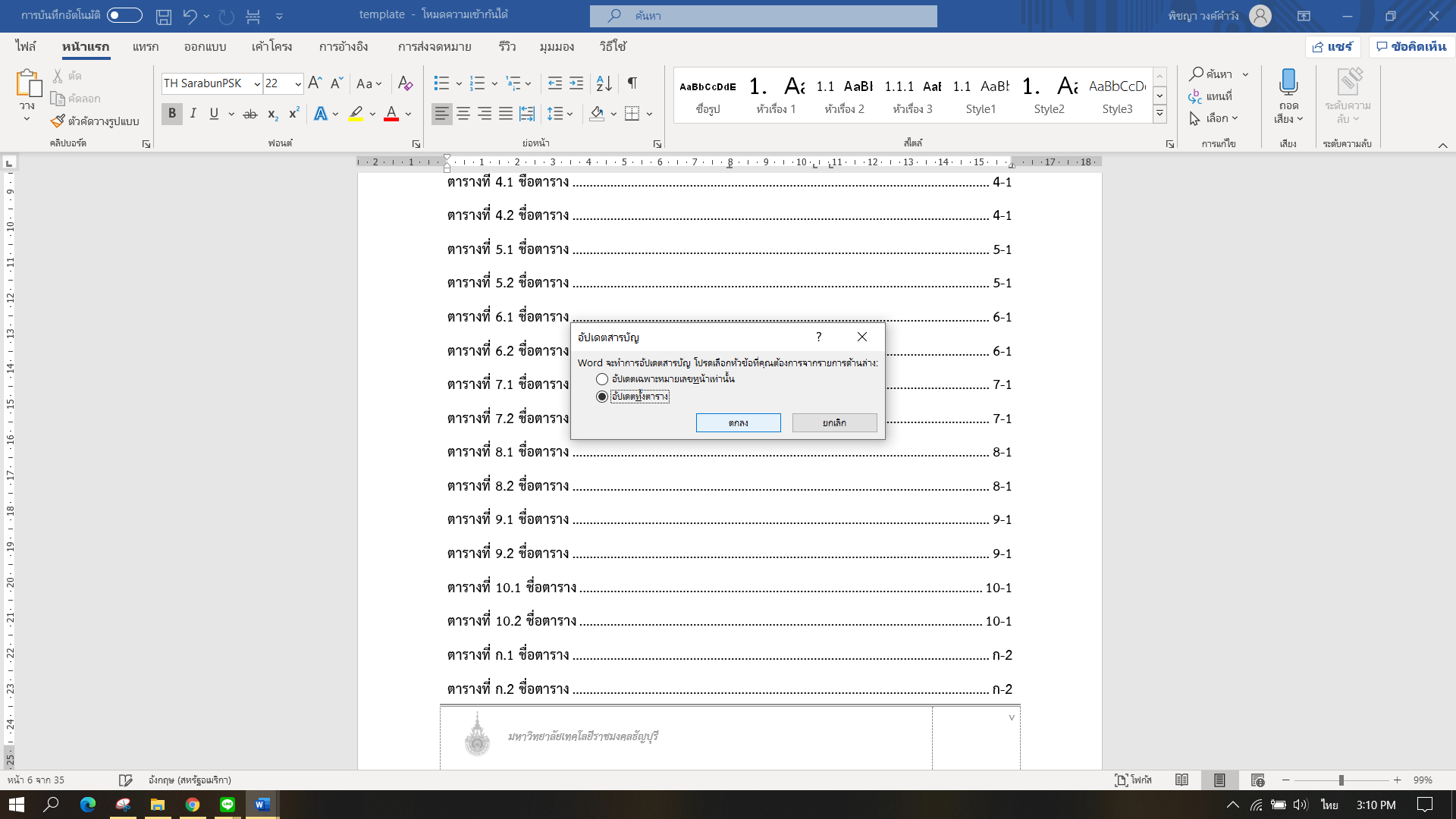 รูปตัวอย่าง 2.2 ตัวเลือกการปรับปรุงสารบัญทั้งหมด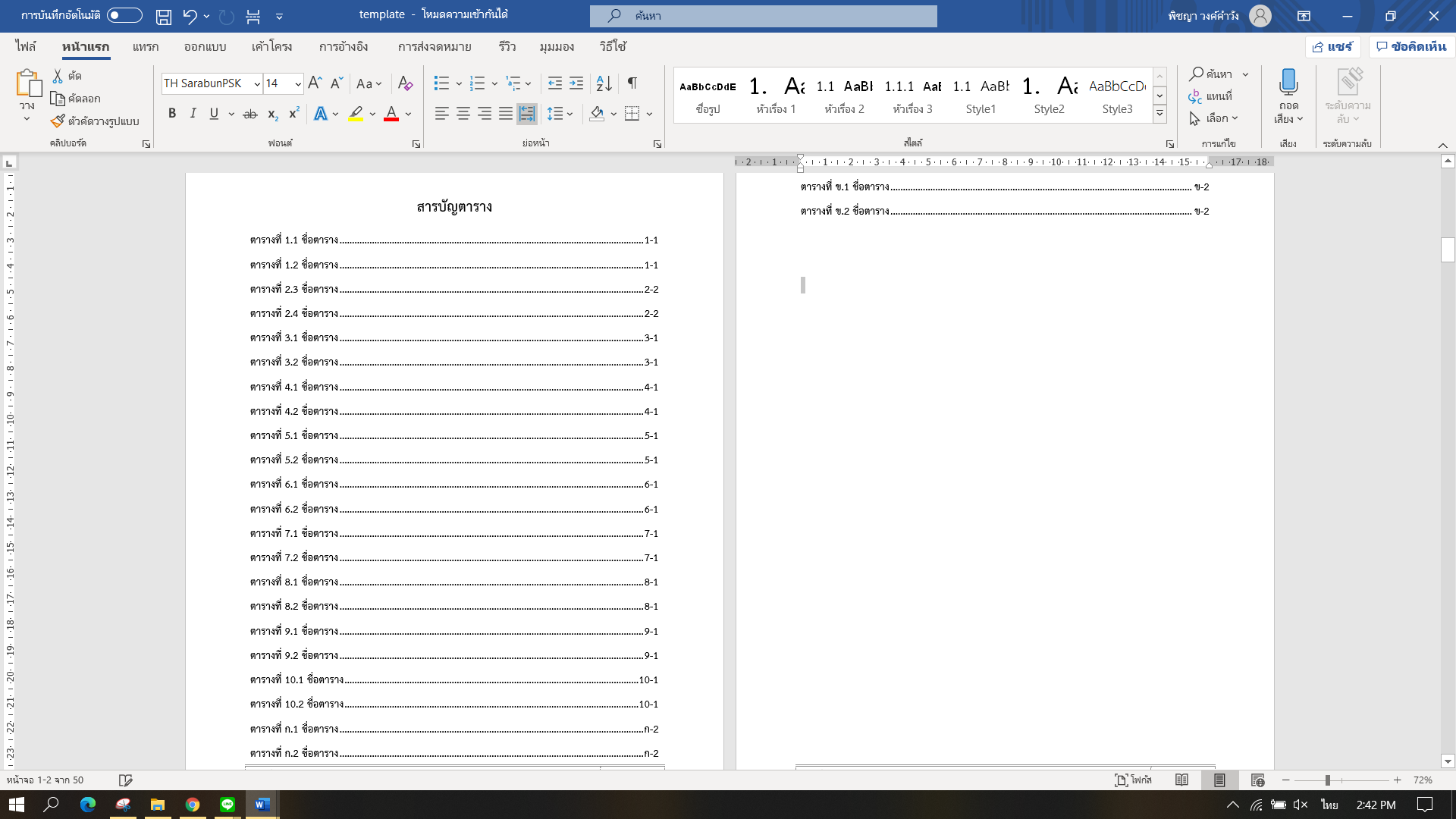 รูปตัวอย่าง 2.3 สารบัญตารางหลังทำการปรับปรุงทั้งเนื้อหาและเลขหน้า 